Organická chemie: Tvary molekul a vazby v nichZapište elektronovou konfiguraci uhlíku:Spojením …….. orbitalu s a …….. orbitalů p vzniknou 4 hybridní orbitaly ………Jedná se o hybridizaci ……..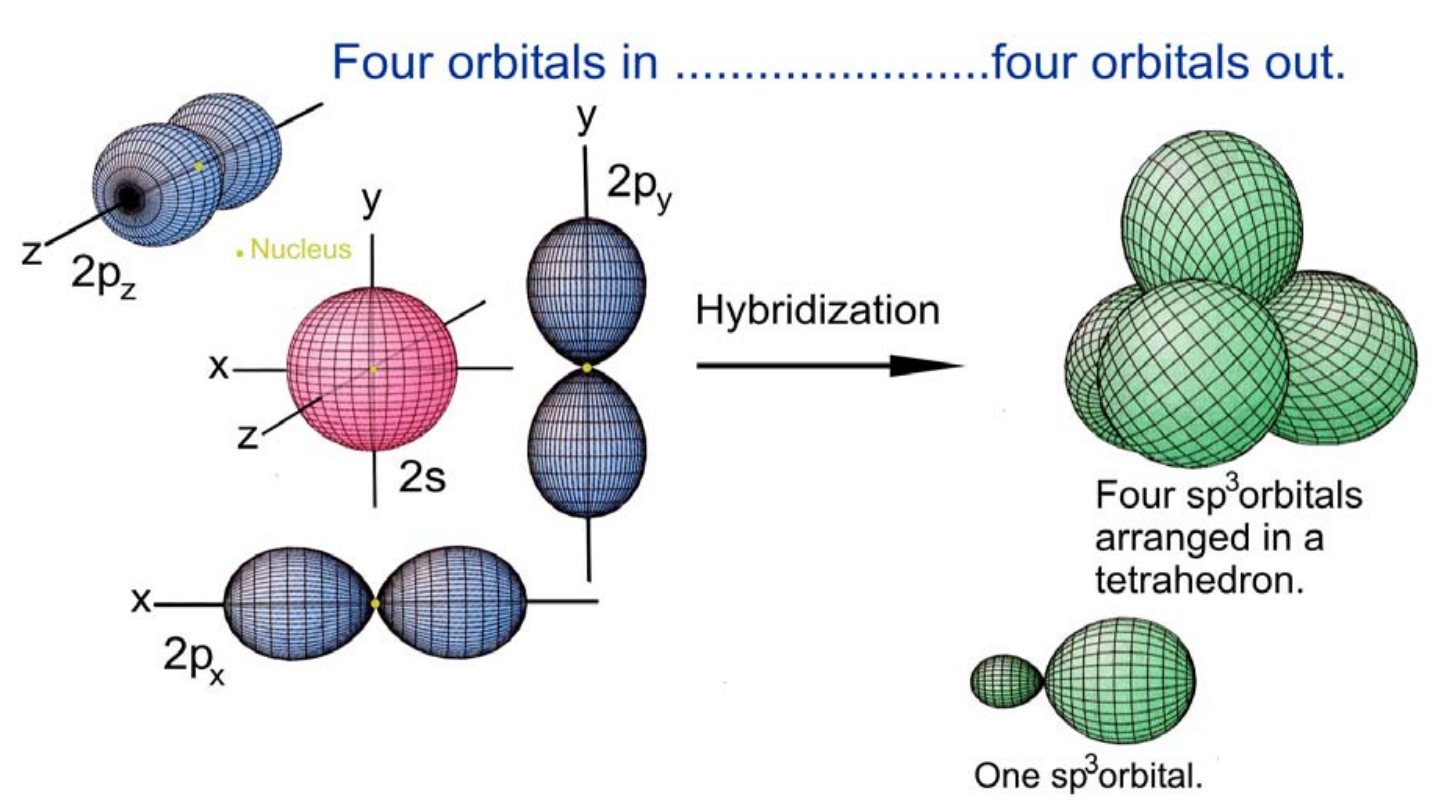 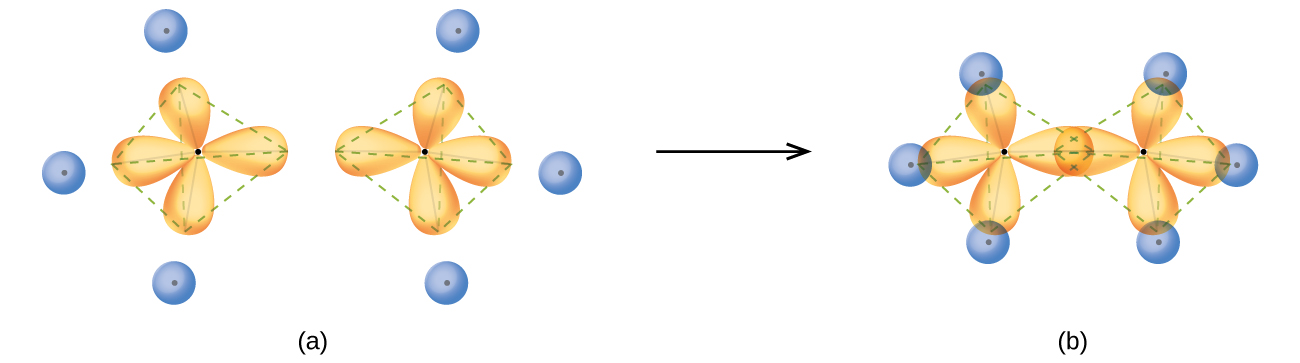 Tuto hybridizaci nalezneme například v molekulách: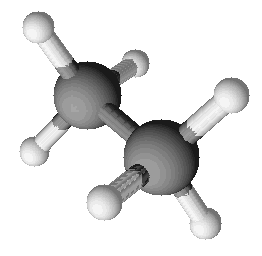 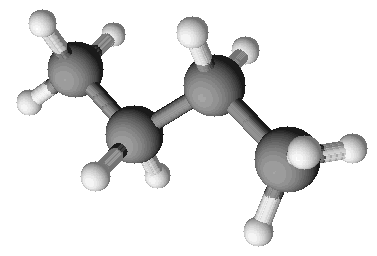 Mezi dvěma uhlíky je vazba: ………………….., která se skládá z: …………………..,Spojením …….. orbitalu s a …….. orbitalů p vzniknou 3 hybridní orbitaly ………Jedná se o hybridizaci …….. 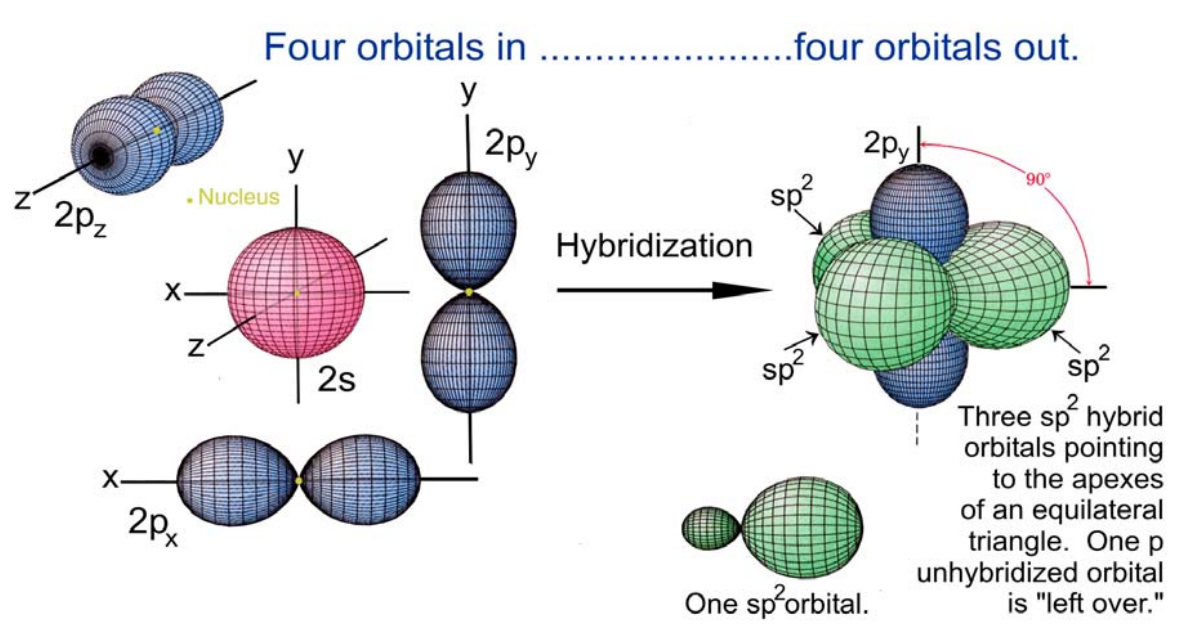 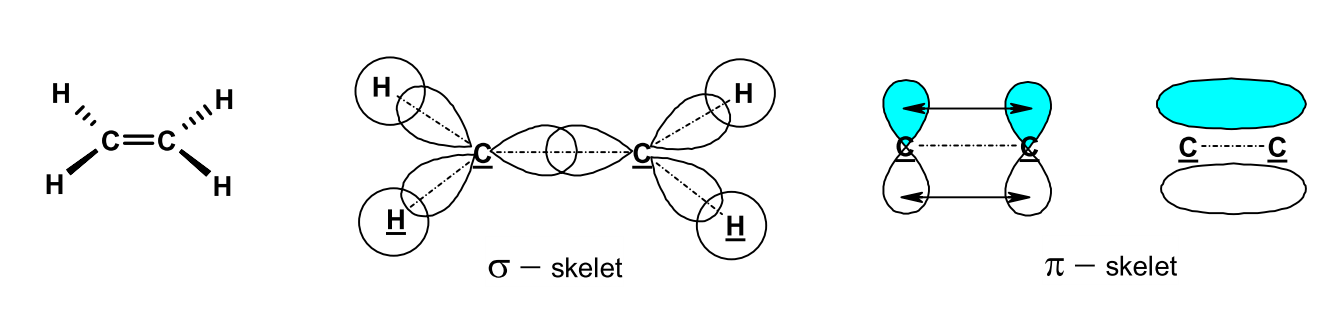 Tuto hybridizaci nalezneme v molekulách: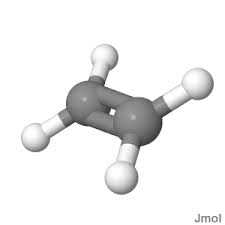 Mezi dvěma uhlíky je vazba: ………………….., která se skládá z: …………………..,Spojením …….. orbitalu s a …….. orbitalu p vzniknou 2 hybridní orbitaly ………Jedná se o hybridizaci ……..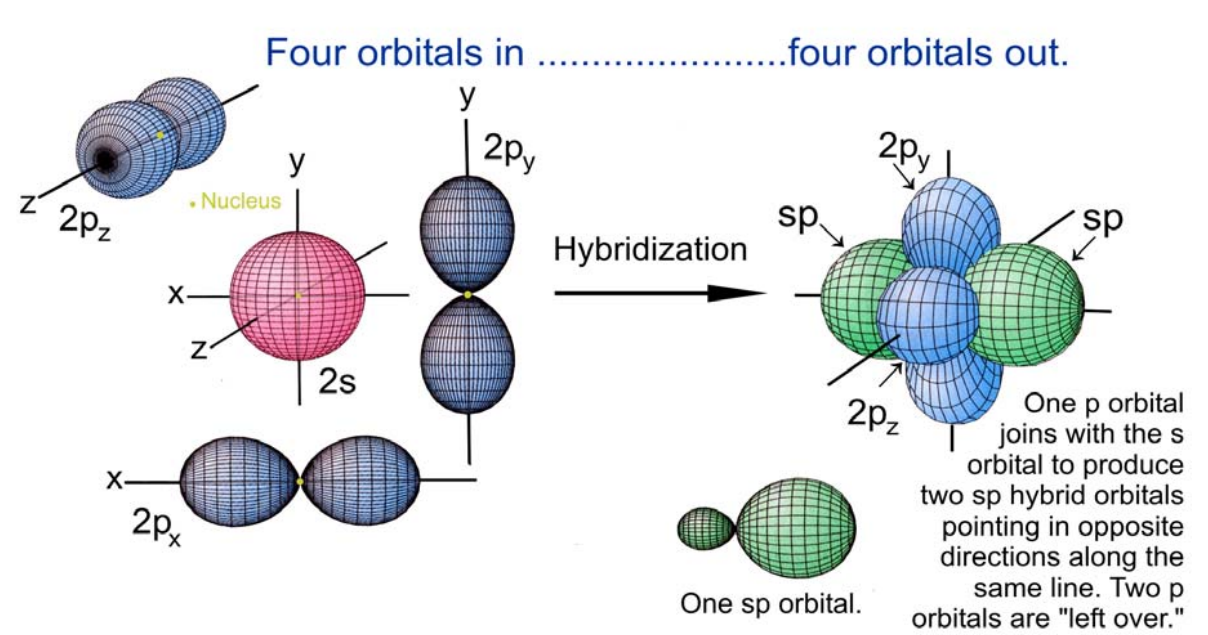 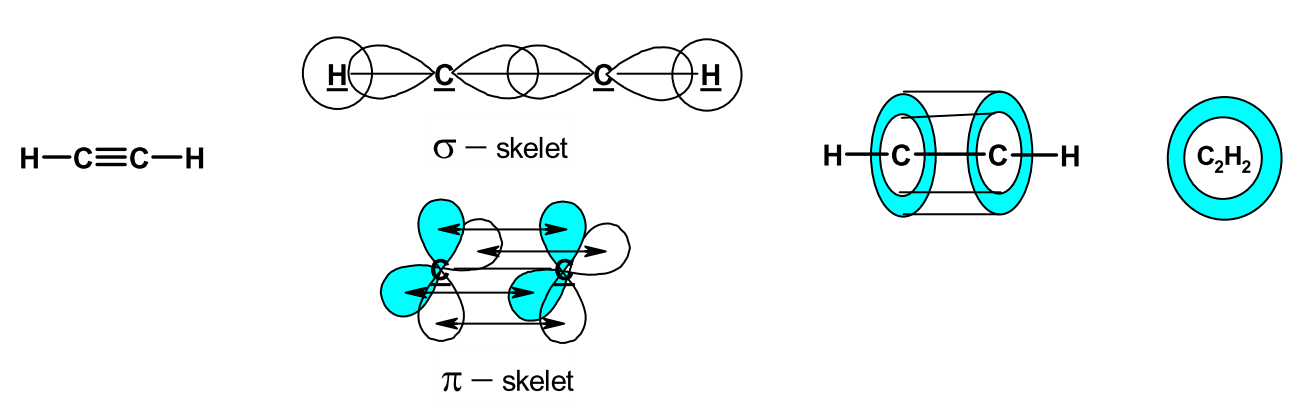 Tuto hybridizaci nalezneme v molekulách: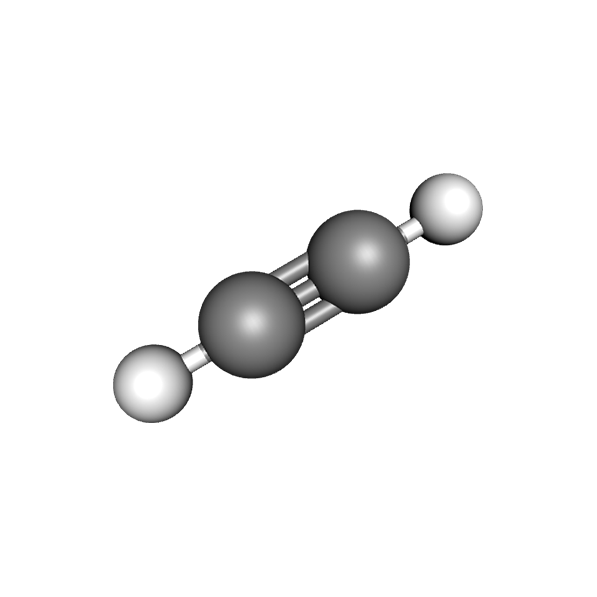 Mezi dvěma uhlíky je vazba: ………………….., která se skládá z: …………………..,A co další molekuly?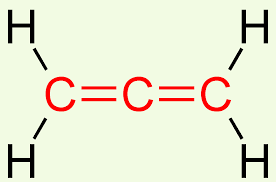 